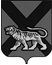 ТЕРРИТОРИАЛЬНАЯ ИЗБИРАТЕЛЬНАЯ КОМИССИЯ
МИХАЙЛОВСКОГО РАЙОНАРЕШЕНИЕ   17  часов   15  минут                   с. МихайловкаПроверив соблюдение требований Федерального закона «Об основных гарантиях избирательных прав и права на участие в референдуме граждан Российской Федерации», Избирательного кодекса Приморского края, к представлению  кандидатом, выдвинутым в порядке самовыдвижения в депутаты Думы Михайловского муниципального района пятого созыва Ли Денисом Александровичем документов в территориальную избирательную комиссию Михайловского  района, а также достоверность сведений о кандидате, территориальная избирательная комиссия Михайловского района  установила следующее.    Представление  кандидатом в депутаты Думы Михайловского муниципального района пятого созыва по одномандатному избирательному округу  № 6  Ли Денисом Александровичем  в  территориальную избирательную комиссию Михайловского района, на которую решением территориальной избирательной комиссии Михайловского района  от 27.06.2016   №  06/35 «О возложении полномочий окружной избирательной  комиссии по дополнительным выборам депутатов Думы Михайловского муниципального района по одномандатным избирательным округам № 6, № 15   на территориальную  избирательную комиссию  Михайловского района» возложены полномочия окружной избирательной комиссии   одномандатного избирательного округа  № 6 на дополнительных выборах депутата  Думы Михайловского муниципального района пятого  созыва документов, соответствует требованиям статей 32, 33, 34, 38 Федерального закона «Об основных гарантиях избирательных прав и права на участие в референдуме граждан Российской Федерации», статьями 39, 40, 41, 46, 49 Избирательного кодекса Приморского края, с учетом изложенного, территориальная избирательная комиссия  Михайловского  районаРЕШИЛА:1. Зарегистрировать кандидата в депутаты Думы Михайловского муниципального района пятого  созыва по одномандатному избирательному округу № 6, выдвинувшегося  в порядке самовыдвижения  Ли Д. А.2. Выдать   Ли Д.А. удостоверение установленного образца.3. Опубликовать настоящее решение в газете  «Вперед».10.08.2016            21/174  О регистрации кандидата в депутаты Думы Михайловского муниципального района пятого созыва,  выдвинутого в порядке самовыдвижения по  одномандатному избирательному округу    № 6   Ли Д. А.Председатель  комиссииН.С. ГорбачеваСекретарь комиссииВ.В Лукашенко